Eliminopee and the Alphabet TreeDebi West wrote this interactive book about visual imagery years ago and has been using it to teach children to think creatively ever since.  She recently taught this program at Pate's Creek Elementary School in Henry County with K-4 students where she saw each class for 30 minutes.  Students listened to the story and were given a sticky note to draw their creative interpretation of characters climbing the tree. This became a celebration of visual imagery and divergent thinking through literacy! These drawings were then collaboratively outlined and loosely colored in by art students at North Gwinnett High School and adhered to a large canvas of the tree. This canvas now hangs proudly in the atrium of Pate's Creek Elementary! This lesson can be done collaboratively with a local high school art club, or individually with 45 minutes per class. A school wide canvas mural will be created per program and become an artistic legacy left at the school. 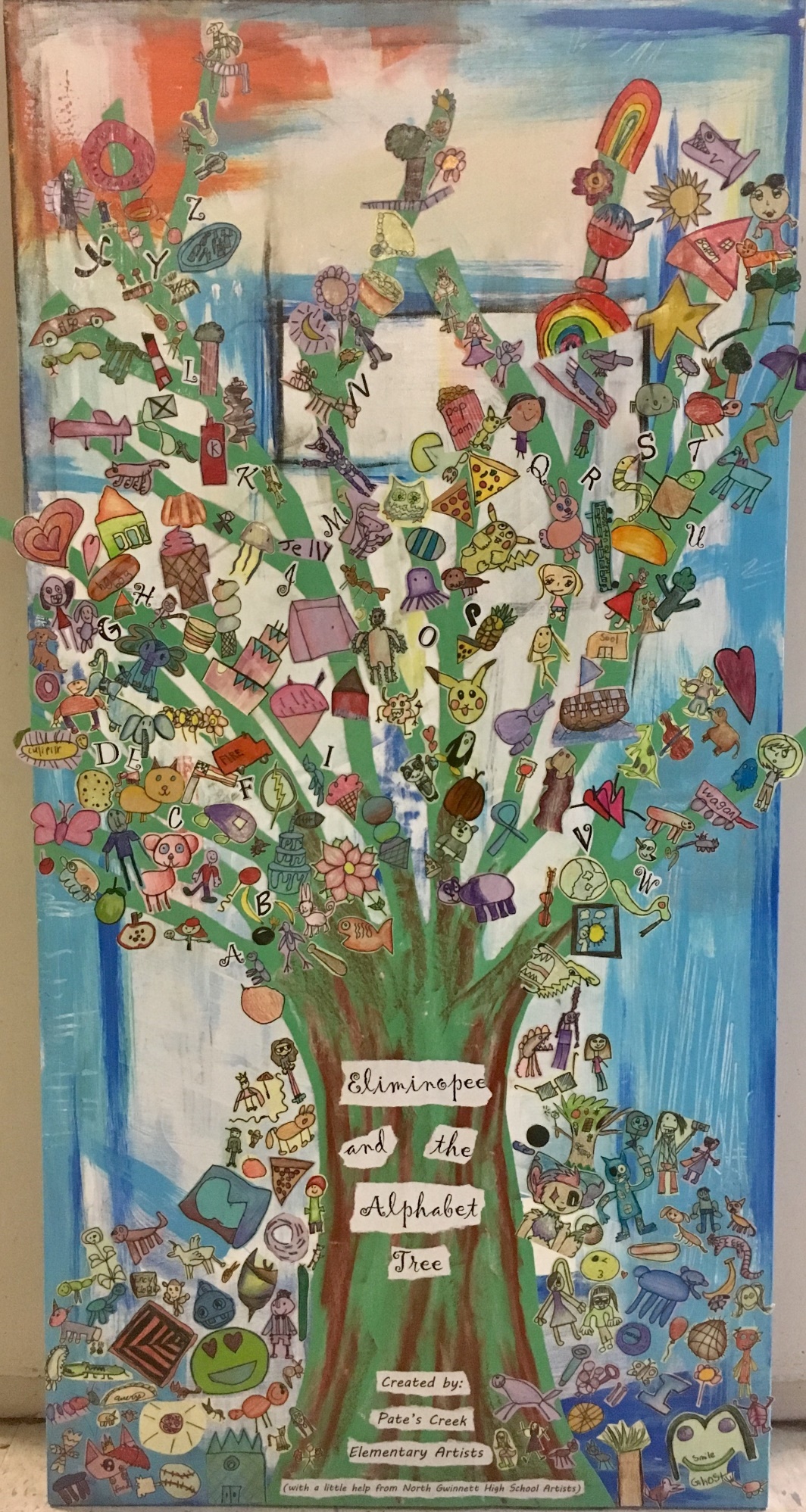 